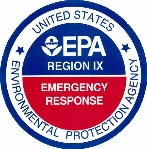 Please take the survey and email it back to Robert Wise at wise.robert@epa.gov.  This survey is very important as it will help EPA continue to make improvements to it.  Please rate on the scale with 1 being poor and 5 being excellent.Please provide your overall impression of the class.Rating12345CommentsWere the directions easy to follow?   Were the classes easy to access?  Was the class easy to use?Did the content meet your needs?Where there any major issues or problems with the class?Would you use the class again?